Actividades SugeridasOBJETIVO DE APRENDIZAJE OA_4DESCRIPCIÓN DE LA ACTIVIDADPracticar en forma autónoma conductas protectoras y de autocuidado, como: › mantener una comunicación efectiva con la familia o adulto de su confianza › resguardar la intimidad (por ejemplo: evitar exponer información personal, fotos íntimas a través de redes sociales, protegerse de manifestaciones de índole sexual inapropiadas) › seleccionar y acudir a fuentes de información confiables (personas significativas, libros y páginas de internet especializadas) › realizar un uso seguro de redes sociales5.En relación con la información que los estudiantes manejan sobre la sexualidad, responden las siguientes preguntas: Marque la o las opciones que concuerdan con su experiencia.! Observaciones al docente: Se sugiere que respondan esta encuesta en forma anónima, ya que lo que interesa es la reflexión posterior sobre los resultados en cuanto a la confiabilidad de las fuentes de información.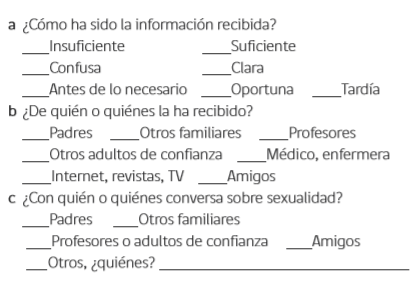 